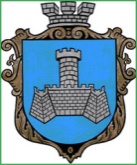 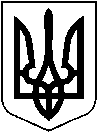 УКРАЇНАХМІЛЬНИЦЬКА  МІСЬКА  РАДАВІННИЦЬКОЇ  ОБЛАСТІВИКОНАВЧИЙ  КОМІТЕТРІШЕННЯВід “____” _________ 2024 р.                                                                 №Про безоплатну передачу комунального майна з балансу КЗ «Будиноккультури» на баланс КЗ «Хмільницька публічна бібліотека»      Враховуючи службову записку начальника Відділу культури і туризму Хмільницької міської ради Юлії Цупринюк від 12.02.2024 р щодо надання дозволу на безоплатну передачу комунального майна з балансу КЗ «Будинок культури» на баланс КЗ «Хмільницька публічна бібліотека», відповідно до Положення про порядок списання та передачі майна, що належить до комунальної власності Хмільницької міськоїтериторіальної громади, затвердженого рішенням 15 сесії міської ради 6 скликання від 27.10.2011 року № 320 (зі змінами), керуючись ст. 29, ст. 59, ст. 60 Закону України «Про місцеве самоврядування в Україні», виконавчий комітет Хмільницької міської радиВ И Р І Ш И В :Передатибезоплатнокомунальнемайно з балансу Комунального закладу «Будиноккультури»Хмільницькоїміської ради (ЄДРПОУ 41028305) на баланс Комунального закладу «Хмільницька публічна бібліотека» Хмільницькоїміської ради (ЄДРПОУ 41367685) згідно з Додатком.Передачу комунального майна, зазначеного у п.1цьогорішення, здійснитивідповідно до вимог чинного законодавства та оформитивідповідними актами приймання-передачі.Комунальному закладу «Будиноккультури» Хмільницькоїміської ради, Комунальному закладу «Хмільницька публічна бібліотека» Хмільницькоїміської радивідобразитиоперації з приймання-передачі майна, зазначеного в п.1 цьогорішення,  убухгалтерськомуобліку.Контроль за виконаннямцьогорішенняпокласти на заступника міськогоголови з питаньдіяльностівиконавчихорганівміської ради А.В.Сташка.Міський голова                                             Микола  ЮРЧИШИН   Додаток до рішення виконавчого комітету    Хмільницької міської ради« ____»  _________ 2024 року №Майно, що передається від  Комунального закладу «Будинок культури»Хмільницької міської радидо Комунального закладу «Хмільницька публічна бібліотека»Хмільницької міської радиМайно філії  сільського клубу,  що знаходиться за адресою:  вул. Гагаріна, 45 А, с. Кривошиї Керуючий справами виконавчого комітету  міської ради				                      Сергій МАТАШ№Найменування,ріквведення в експлуатаціюК-тьПочатковавартістьНарахований зносЗалишк.вартістьТехнічстанРахунок 11131Стелаж 7448,00224,00224,00Задов.Разом по рахунку 1113448,00224,00224,00